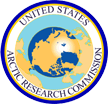 United States Arctic Research Commission’s 107h MeetingWashington, DCJuly 17, 2017US Navy Memorial’s Naval Heritage Center, 701 Pennsylvania Ave. NW, Washington, DC, Presidents Room8:30 - 10:00 A.M.	Meeting convenes: Welcome/Commissioner and Advisor reports	8:30 - 8:45	-Welcome and introduction of USARC Commissioners, Advisors, Staff, and Guests			-Announcements			-Approval of 106th meeting minutes	8:45 - 9:45	Chair & Commissioner reports	9:45 – 10:00	Advisor reports – Dr. Lawson Brigham, Mr. Paul Bienhoff and Dr. Pablo Clemente-Colon.			Mr. Zac Hamilla and Mr. George Newton send regrets.10:00 – 10:20 A.M.	Break10:20 – 11:15 A.M.	Staff report and Working Group Readouts	10:20 –10:50	Staff reports (Dr. John Farrell and Dr. Cheryl Rosa)	10:50 – 11:15	USARC Working group updates (AK Rural Water and Sanitation, Arctic Renewable Energy, and Arctic Mental Health), Rosa11:15 – 11:50 A.M.	Discussions and Presentations	11:15 – 11:20	Preview of Symposium on the Impacts of an Ice Diminishing Arctic on Naval and Maritime Operations, Clemente-Colon.	11:20 – 11:40 	Research associated with implementation of the IMO Polar Code, Brigham11:40 – 11:50	Wilson Center, Polar Initiative update, Dr. Mike Sfraganoon – 1:00 P.M.	Lunch 1:00 – 2:20 P.M.	Presentations	1:00 – 1:20	US Global Change Research Program. 4th Nat. Climate Assessment: outcomes from the Alaska regional engagement workshop, and the regional analysis chapter on Alaska (Dr. Fred Lipschultz, USGCRP)	1:20 - 1:40	Federal Research Center for Integrated Studies of the Arctic – FRC ISArctic. (Dr. Vladimir Pavlenko, Russian Academy of Sciences’ Urals Division Arkhangelsk Scientific Center)	1:40 - 2:00	Report on the “Polar Icebreaker Cost Assessment” study by the Transportation Research Board of the National Academies of Sciences. (RADM Richard West, US Navy, Retired)	2:00 - 2:20	Update on Arctic research at the National Science Foundation (Mr. Simon Stephenson, Arctic Section Head, National Science Foundation)2:20 – 2:50 P.M.	Break2:50 – 3:40 P.M.	Discussion and Presentations2:50 - 3:20	Discussion on the implications of the newly signed “Agreement on Enhancing International Arctic Scientific Cooperation” established via the Arctic Council. (with Mr. David Gravallese, Office of the Legal Advisor, Department of State).	3:20 - 3:40	Report on current activities, interests, and concerns of the Marine Exchange of Alaska. (Captain Ed Page (USCG, Retired), Marine Exchange of AK).3:40 – 4:05 P.M.	Meeting review, further discussion, review of action items, next meeting4:10 – 4:30 P.M.		Preventing Unregulated Commercial Fishing in the Central Arctic Ocean (Dr. Peter Harrison, Professor Emeritus, School of Policy Studies, Queen’s University, former Deputy Minister of Natural Resources Canada and the Department of Fisheries and Oceans).4:30 P.M.	Meeting adjourns